Załącznik nr 1 do zaproszenia do złożenia ofertyPOWIATOWA STACJASANITARNO - EPIDEMIOLOGICZNAW OTWOCKU 
ul. KILIŃSKIEGO 1 
05-400 OTWOCK 
e-mail: otwock@psse.waw.plFORMULARZ OFERTOWYDane Wykonawcy:Nazwa: …………………………………………………………………………………………………………….Adres: ……………………………………………………………………………………………………………..Poczta elektroniczna: …………………………………………………………………………………………….Numer telefonu: ………………………………………………………………………………………………….Numer NIP/REGON: ……………………………………………………………………………………………..Osoba wyznaczona do kontaktów z Zamawiającym: ……………………………………………………………../imię i nazwisko, nr telefonu i e-mail/Ja niżej podpisany, jako upoważniony do reprezentowania w/w Wykonawcy, ubiegającego się o udzielenie zamówienia publicznego poniżej 130 000,00 zł, składam ofertę na: „Dostawa i montaż lamp oświetleniowych na terenie Powiatowej Stacji Sanitarno-Epidemiologicznej w Otwocku oraz demontaż i utylizacja istniejącego oświetlenia” zgodnie z opisem przedmiotu zamówienia umieszczonego w zaproszeniu do składania ofert za cenę:Cena netto złotych: …………………………………………………….…………………………………………….
(słownie zł:……………………………………………………………………………………………………….…..)podatek VAT złotych…….…………………………………………………………………………….…................. słownie zł: …………………………………………………………………………………………………………..)Wartość brutto złotych: ………………………………………………………………………..…………………………….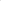 (słownie zł: …………………………………………………………………………………………………………..)i jest to cena łączna obejmująca koszt wykonania całego zakresu zamówienia objętego opisem przedmiotu zamówienia.Ja niżej podpisany, jako upoważniony do reprezentowania Wykonawcy, oświadczam, że:zapoznałem się z treścią opisu przedmiotu zamówienia zawartego w załączniku nr 2 w zaproszeniu do składania ofert i nie wnoszę do niego zastrzeżeń oraz zdobyłem konieczne informacje potrzebne do właściwego wykonania zamówienia,gwarantuję wykonanie niniejszego zamówienia zgodnie z wymaganiami Zamawiającego,okres związania złożoną ofertą wynosi 30 dni, licząc od upływu terminu składania ofert,akceptuję zawarty w zaproszeniu do składania ofert projekt umowy i zobowiązuję się w przypadku wybrania niniejszej oferty do zawarcia umowy na warunkach określonych w formularzu ofertowym, w miejscu i terminie wskazanym przez Zamawiającego,zamówienie zostanie wykonane w terminie do 31 października 2022 r.okres gwarancji 24 miesiące liczony będzie od daty podpisania przez Zamawiającego i Wykonawcę bez zastrzeżeń protokołu odbioru. *niepotrzebne skreślić..................................................................                                         ...................................................................................	(miejscowość i data)					     (podpis uprawnionego  przedstawiciela Wykonawcy)        